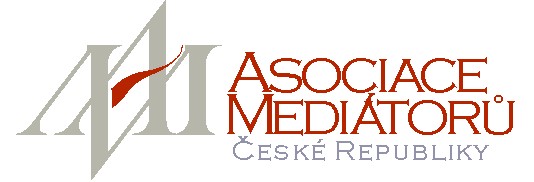 P O Z V Á N K A na pracovní workshopDěti a mediaceZkušenosti, možnosti, limity	Dne 1. října 2019 v úterý od 9:30-16:30Praha 5 - Smíchov, Holečkova 100/9Milí členové AMČR a milí vyškolení mediátoři,tímto bychom vás rádi pozvali na pracovní workshop, který se bude věnovat rodinné mediaci, kde se konflikt dotýká dětí (rozvody, náhradní rodinná péče, výchovná opatření, školství). Workshop povede Mgr. Eva Pávková, psycholožka a mediátorka, která při využívání mediace v praxi získala poznatky, jež obohatí vaše znalosti a přinesou další odpovědi na dilemata a těžkosti, které rodinná mediace přináší.Mgr. Eva Pávková vystudovala psychologii, absolvovala základní mediační výcvik u AMČR a specializační mediační výcviky v Belgii, Německu a Irsku. Od roku 2000 pracovala v oblasti sociálně právní ochrany dětí, náhradní rodinné péče, rodičovských únosů a přeshraničních rodičovských konfliktů na Úřadu pro mezinárodně právní ochranu dětí v Brně. Od roku 2018       má soukromou praxi jako poradenská psycholožka a mediátorka, pořádá a vede semináře. Rodina jako ústřední jednotka života každého z nás je pro ni celoživotním tématem.Program nabízí následující body:Kdy a jak přizvat děti k mediaciJak získat a následně zprostředkovat jejich názor dospělým Praxe v zahraničí, např. spolupráce mediátorů se soudci, OSPODy, poradnami Specifika mediací rodičovských konfliktů s přeshraničním prvkem. Zkušenosti s mediací on line, např. přes Skype - výzvy, omezení i výhodyPrávo a nové výzvy mediátorů po r. 2014 v souvislosti s NOZ, (např. souhlas s podstatnými změnami, na nichž se rodiče musí dohodnout) FORMA: interaktivní workshop s předcházejícím teoretickým úvodem a diskusí, ukázka mediace s dítětem. Odnesete si manuál se seznamem literatury, důležitými odkazy a teoretickým shrnutím témat.V Praze, dne 15. 4. 2019                                                      Mgr. Elena Mešková                                                                                    předsedkyně Asociace mediátorů                                                              P Ř I H L Á Š K A Na pracovní workshoppracovní workshopDěti a mediacezkušenosti, možnosti, limityMgr. Eva PávkováDne 1. 10. 2019Praha 5, Holečkova 100/9Jméno :……………………………………………………………………………..Tel:    ……………………………………………………………………………                                                E-mail:………………………………………………………………………………..Poplatek na seminář a) 1000,- Kč člen, b) 2000,- Kč nečlenjsem zaplatitl/a na účet asociace: 151 896 369/0800, VS: 2319s heslem „Děti a mediace říjen“ dne:……………………………………………….Pokud budete chtít vystavit fakturu, pošlete prosím fakturační údaje.Datum……………………………………..         podpis…………………………………